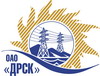 Открытое Акционерное Общество«Дальневосточная распределительная сетевая  компания»ПРОТОКОЛрассмотрения заявокПРЕДМЕТ ЗАКУПКИ:Способ и предмет закупки: Открытый запрос предложений на право заключения Договора для филиала ОАО «ДРСК» «Приморские электрические сети»: «Проведение специальной оценки условий труда филиала "ПЭС" Закупка проводится согласно ГКПЗ 2014г. раздела  5.1 «Услуги эксплуатации»  № 2040 на основании указания ОАО «ДРСК» от  29.05.2014 г. № 135.Плановая стоимость закупки:  1 335 000,00   руб. без учета НДСФорма голосования членов Закупочной комиссии: очно-заочнаяПРИСУТСТВОВАЛИ: 6 членов постоянно действующей Закупочная комиссия 2-го уровня.ВОПРОСЫ, ВЫНОСИМЫЕ НА РАССМОТРЕНИЕ ЗАКУПОЧНОЙ КОМИССИИ: О признании предложений соответствующими условиям закупкиО предварительной ранжировке предложений О проведении переторжкиВОПРОС 1 «О признании предложений соответствующими условиям закупки»ОТМЕТИЛИ:Предложения ООО «Дальневосточный центр охраны труда» г. Владивосток, ул. Станюковича, 29А,  ООО «ЭСГ «Охрана труда»  г. Москва, ул. Покровка, 22/1, ООО «ПРОММАШ ТЕСТ» г. Москва, Набережная Дербеневская, 11,  Некоммерческая организация Фонд развития Забайкальского института железнодорожного транспорта  г. Чита, ул. Горбунова, 18А признаются удовлетворяющим по существу условиям закупки. Предлагается принять данные предложения к дальнейшему рассмотрению.ВОПРОС 2 «О предварительной ранжировке предложений»ОТМЕТИЛИ:В соответствии с требованиями и условиями, предусмотренными извещением о закупке и Закупочной документацией, предлагается предварительно ранжировать предложения следующим образом: ВОПРОС 3 «О проведении переторжки»ОТМЕТИЛИ:Учитывая результаты экспертизы предложений Участников закупки, Закупочная комиссия полагает целесообразным проведение переторжки.РЕШИЛИ:Признать предложения ООО «Дальневосточный центр охраны труда» г. Владивосток, ул. Станюковича, 29А,  ООО «ЭСГ «Охрана труда»  г. Москва, ул. Покровка, 22/1, ООО «ПРОММАШ ТЕСТ» г. Москва, Набережная Дербеневская, 11,  Некоммерческая организация Фонд развития Забайкальского института железнодорожного транспорта  г. Чита, ул. Горбунова, 18А соответствующими условиям закупкиУтвердить предварительную ранжировку предложений.Провести переторжку.Пригласить к участию в переторжке участников ООО «Дальневосточный центр охраны труда» г. Владивосток, ул. Станюковича, 29А,  ООО «ЭСГ «Охрана труда»  г. Москва, ул. Покровка, 22/1, ООО «ПРОММАШ ТЕСТ» г. Москва, Набережная Дербеневская, 11,  Некоммерческая организация Фонд развития Забайкальского института железнодорожного транспорта  г. Чита, ул. Горбунова, 18А Определить форму переторжки: заочная.Назначить переторжку на 29.09.2014 в 10:00 час. (благовещенского времени).Место проведения переторжки: ОАО «ДРСК» г. Благовещенск, ул. Шевченко 28 Техническому секретарю Закупочной комиссии уведомить участников, приглашенных к участию в переторжке о принятом комиссией решении.№ 530/УЭ-Р               город  Благовещенск«22» сентября 2014г.Место в предварительной ранжировкеНаименование и адрес участникаЦена заявки руб.,  без учета НДС1 местоООО «ПРОММАШ ТЕСТ»г. Москва, Набережная Дербеневская, 11631 118,00 2 местоООО «ЭСГ «Охрана труда»г. Москва, уцл. Покровка, 14/2, стр. 1754 237,29 3 местоНекоммерческая организация Фонд развития Забайкальского института железнодорожного транспортаг. Чита, ул. Горбунова, 18А1 284 000,00  4 местоООО «Дальневосточный центр охраны труда»г. Владивосток, ул. Станюковича, 29А1 300 000,00  Ответственный секретарь Закупочной комиссии 2 уровня ОАО «ДРСК»__________________________________О.А. МоторинаТехнический секретарь Закупочной комиссии 2 уровня ОАО «ДРСК»_________________Е.Ю. КоврижкинаЕ.Ю. КоврижкинаЕ.Ю. Коврижкина